Лекція 4Розв’язання лінійних неоднорідних диференціальних рівнянь другого порядку зі сталими коефіцієнтами Методи розв’язання розглянемо на прикладі рівняння другого порядку: (1)Теорема. Загальний розв’язок неоднорідного рівняння складається зі загального розв’язку однорідного та частинного розв’язку неоднорідного, тобто Частинний розв’язок неоднорідного рівняння можна знаходити двома методами: методом невизначених коефіцієнтів, або методом варіації довільних сталих. Кожен з методів має позитивні риси та недоліки. Розглянемо кожен з методів.І. Метод невизначених коефіцієнтів.Метод невизначених коефіцієнтів потребує спеціальної правої частини: (еталон)Тут  - числа, а , - многочлени відповідного ступеня. Якщо права частина рівняння (1) буде відповідати еталону при певних значеннях і , а контрольне число  не буде розв’язком характеристичного рівняння однорідного рівняння, то частинний розвязок неоднорідного рівняння (1) матиме вигляд:. Тут  і  нові многочлени ступеня .Якщо контрольне число  буде коренем характеристичного рівняння, то , де r – кратність цього кореня. Приклад 1 Розв’язати рівняння Дане рівняння є лінійним неоднорідним диференціальним рівнянням другого порядку зі сталими коефіцієнтами, тому загальний розв’язок даного рівняння знаходиться за формулою:  Спочатку знайдемо загальний розв’язок однорідного рівняння Характеристичне рівняння має вигляд , коренями якого є  і , тому Встановимо, чи має права частина відповідний вигляд, що дозволяє застосовувати метод невизначених коефіцієнтів. Для цього порівняємо праву частину рівняння з еталоном. 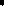 Приклад 2.- ЛНДР другого порядку зі сталими коефіцієнтами1.Розвяжемо однорідне рівняння загальний розв’язок однорідного рівняння2. При  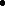 Контрольне число не є розв’язком характеристичного рівняння, тому частинний розв’язок буде мати вигляд, схожий на праву частину рівняння, тобто многочленом другого ступеня з невизначеними коефіцієнтами . Для знаходження коефіцієнтів скористаємось твердженням, що розв’язок має задовольняти рівняння, тобто при підстановці перетворювати рівняння на тотожність.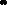 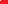 Відповідь.  Приклад 3.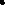 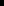 Метод варіації довільних сталих (метод Лагранжа)Розглянемо метод, який дозволяє знаходити частинний розв’язок лінійного рівняння , де  - довільна функція. Як відомо,  .Будемо шукати розв’язок у вигляді  .(1). Функції  підлягають визначенню. Потрібно надати дві залежності між ними. Одну можна обрати довільним способом, а другу визначити. Продиференцюємо рівність (1): Покладемо , тодіПродиференцюємо ще раз: Підставимо в початкове рівняння: Перегрупуємо наступним чином: Вирази в дужках дорівнюють нулю (чому?). Для знаходження функцій  маємо систему: 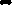 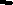 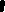 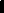 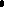 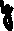 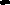 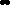 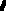 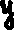 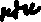 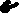 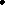 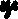 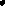 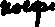 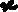 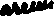 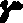 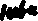 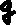 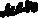 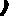 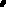 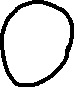 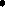 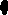 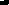 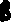 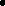 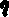 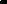 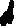 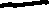 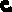 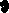 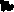 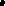 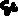 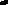 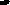 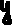 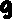 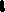 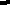 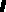 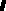 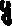 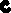 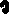 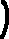 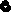 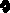 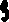 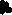 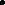 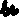 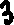 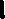 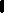 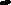 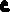 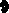 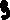 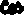 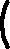 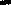 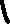 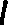 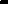 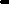 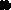 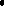 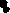 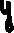 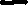 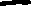 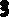 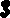 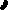 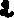 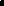 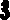 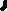 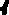 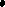 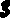 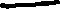 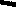 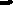 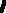 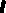 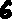 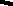 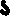 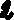 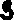 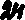 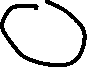 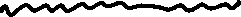 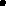 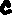 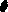 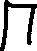 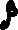 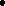 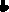 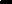 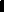 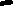 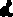 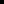 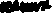 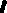 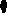 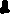 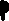 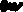 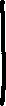 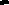 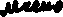 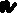 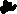 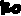 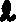 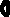 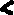 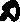 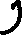 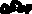 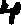 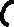 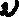 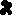 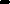 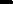 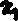 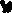 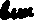 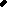 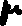 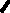 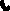 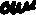 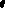 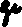 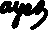 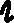 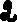 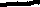 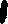 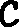 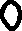 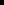 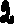 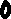 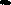 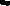 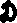 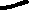 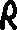 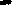 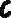 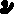 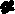 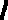 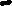 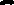 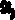 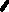 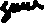 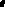 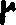 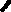 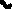 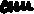 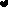 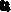 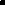 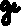 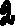 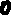 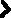 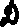 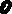 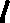 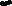 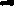 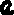 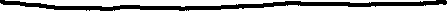 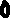 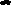 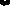 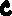 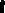 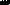 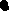 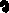 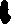 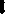 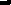 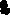 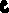 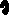 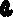 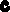 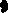 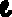 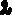 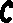 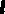 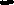 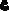 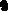 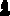 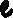 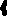 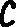 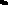 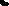 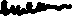 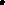 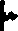 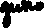 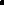 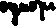 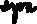 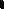 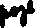 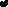 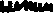 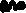 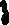 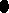 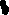 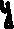 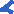 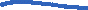 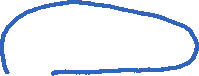 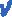 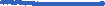 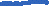 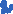 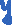 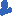 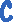 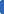 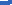 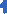 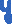 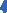 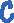 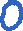 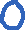 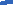 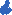 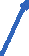 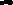 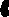 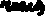 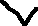 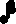 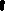 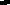 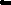 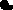 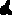 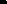 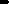 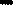 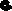 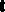 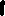 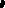 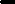 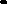 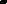 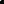 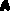 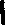 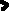 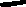 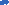 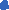 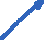 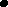 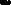 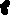 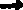 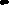 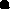 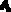 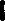 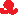 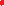 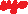 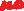 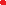 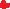 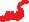 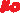 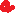 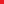 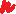 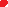 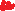 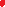 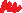 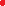 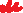 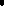 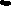 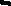 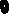 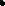 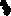 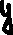 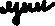 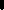 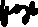 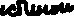 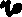 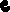 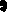 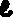 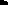 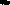 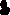 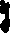 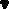 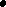 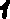 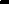 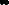 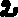 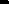 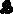 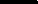 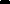 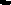 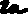 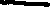 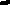 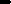 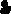 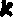 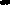 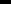 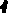 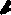 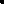 